Publicado en Barcelona el 09/10/2019 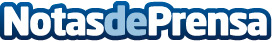 Schneider Electric anuncia importantes mejoras en su plataforma EcoStruxure™ PowerLa última generación de la plataforma EcoStruxure Power aprovecha las tecnologías digitales para ofrecer una mayor eficiencia, fiabilidad y seguridad en la distribución de energía. Esta evolución se basa en la arquitectura robusta, abierta e intuitiva de EcoStruxure Power, añadiendo nuevas y potentes herramientas que permiten a las empresas desarrollarse de forma integrada en un entorno digitalDatos de contacto:Noelia Iglesias935228619Nota de prensa publicada en: https://www.notasdeprensa.es/schneider-electric-anuncia-importantes-mejoras Categorias: Nacional Cataluña Ecología E-Commerce Ciberseguridad Premios Sector Energético http://www.notasdeprensa.es